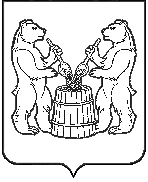 Муниципальное образование«Устьянский муниципальный  район»СОБРАНИЕ ДЕПУТАТОВПятого созываТридцать четвертая сессияРЕШЕНИЕОб утверждении порядка принятия решений об установлении тарифов на услуги (работы) муниципальных казенных учреждений муниципального образования «Устьянский муниципальный район»В соответствии со статьей 35 Федерального закона от 06.10.2003 № 131-ФЗ «Об общих принципах организации местного самоуправления в Российской Федерации», Уставом муниципального образования Уставом муниципального образования «Устьянский муниципальный район», Собрание депутатов муниципального образования «Устьянский муниципальный район» РЕШАЕТ:1. Утвердить прилагаемый Порядок принятия решений об установлении тарифов на услуги (работы) муниципальных казенных учреждений муниципального образования «Устьянский муниципальный район».2. Настоящее решение вступает в силу после официального опубликования.Председатель Собрания депутатовМО «Устьянский муниципальный район»                                                      Т. П. ПоповаГлава  муниципального образования«Устьянский муниципальный район»		                                               А.А. ХоробровУтвержденрешением Собрания депутатов муниципального образования «Устьянский муниципальный район»«17» февраля 2017 года № 444Порядок принятия решений об установлении тарифов на услуги (работы) муниципальных казенных учреждений муниципального образования «Устьянский муниципальный район»1. Настоящий Порядок определяет процедуру принятия решений об установлении тарифов на услуги (работы), предоставляемые (выполняемые) муниципальными казенными учреждениями муниципального образования «Устьянский муниципальный район» (далее - муниципальные учреждения), за исключением случаев, предусмотренных федеральными законами.2. Определение тарифов на услуги (работы), предоставляемые (выполняемые) муниципальными учреждениями, (далее - тарифы) осуществляется исходя из спроса и предложения на данный вид услуг (работ) с учетом необходимости достижения баланса между интересами потребителей данных услуг (работ) и обеспечением нормального функционирования и развития муниципальных учреждений, а также с соблюдением требований законодательства Российской Федерации и иных нормативных правовых актов в сфере ценообразования.3. Решение об установлении тарифов принимается администрацией муниципального образования «Устьянский муниципальный район» в форме постановления, если иное не предусмотрено федеральными законами, на основании перечня документов, установленных администрацией муниципального образования «Устьянский муниципальный район».4. Рассмотрение документов, указанных в пункте 3 настоящего Порядка, осуществляется в порядке, установленном администрацией муниципального образования «Устьянский муниципальный район».Данный порядок должен содержать методы и порядок расчета тарифов, перечень документов, необходимых для их установления, порядок и сроки рассмотрения документов, а также может содержать формы отчетов в целях проверки обоснованности фактически установленных тарифов.5. Тарифы устанавливаются на срок не менее чем один год, если иное не предусмотрено законодательством Российской Федерации.Основаниями для досрочного изменения тарифов являются:объективное изменение условий деятельности муниципальных учреждений, влияющих на стоимость услуг (работ) и влекущих изменение более чем на 10 процентов суммы затрат, учитываемых при расчете размера тарифов на данные виды услуг (работ);предписания федерального органа исполнительной власти, уполномоченного на осуществление функций по контролю и надзору за соблюдением законодательства в сфере конкуренции на товарных рынках;вступившие в законную силу решения судов.6. Постановления администрации муниципального образования «Устьянский муниципальный район» об установлении тарифов подлежат обязательному официальному опубликованию.(165210 Архангельская область, Устьянский район п. Октябрьский, ул. Комсомольская д.7тел/факс 5-12-75 e-mail: sdepust@mail.ru)от 17  февраля  2017 года                  № 444